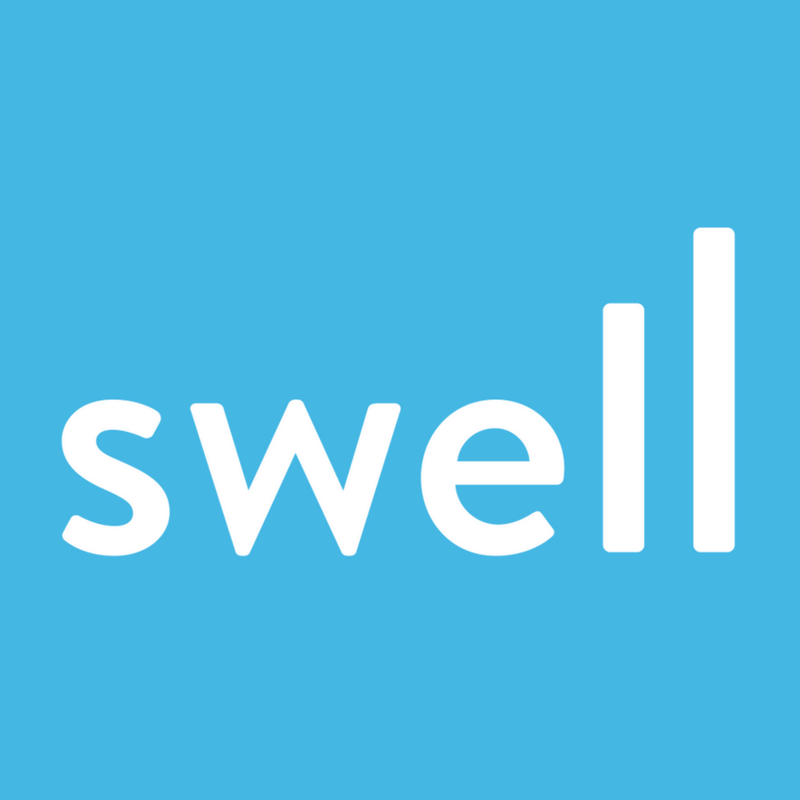 Having a hard time thinking of who to ask for support? Sometimes it can be hard to think of someone who might donate when you are so close to something. Here are a few thoughts and ideas that might help you: Friends you have hobbies with (golf, tennis, book club, etc) : ______________________________________________________________________________________________________Coworkers: __________________________________________________________________Doctors: ____________________________________________________________________Dentist: _____________________________________________________________________College friends: ______________________________________________________________Childhood friends: ____________________________________________________________Hairdresser: _________________________________________________________________Family: _____________________________________________________________________Family Friends: _______________________________________________________________Neighbors: ___________________________________________________________________Boards you are involved in: _______________________________________________